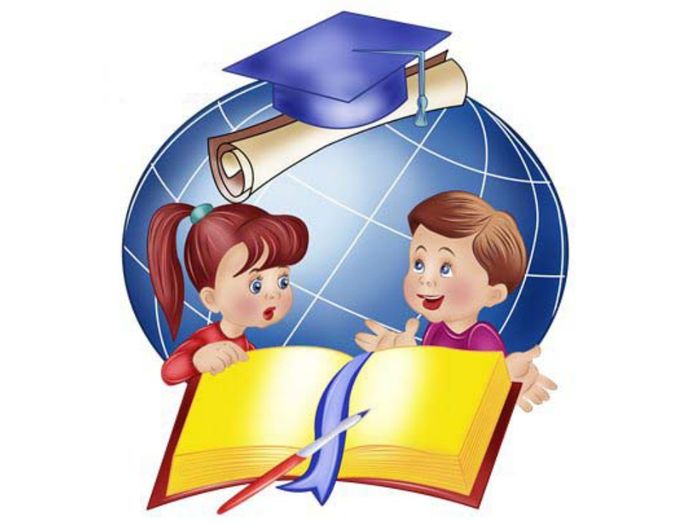 Расписание итогового сочинения 2022-20237 декабря 2022 года2 февраля 2022 года4 мая 2022 годаНа сайте ФГБНУ «ФИПИ» опубликованы следующие материалы:
1. Структура закрытого банка тем итогового сочинения
2. Комментарии к разделам закрытого банка тем итогового сочинения
3. Образец комплекта тем 2022/23 учебного года
4. Критерии оценивания итогового сочинения (изложения)Минпросвещения России, Рособрнадзор и Совет по вопросам проведения итогового сочинения принял решение об изменении с 2022/23 учебного года подхода к формированию комплектов тем итогового сочинения: они будут формироваться из закрытого банка тем итогового сочинения.
В 2022/23 учебном году комплекты тем итогового сочинения будут собираться только из тех тем, которые использовались в прошлые годы (их более полутора тысяч). В дальнейшем закрытый банк тем итогового сочинения будет ежегодно пополняться новыми темами.     Во исполнение поручения Рособрнадзора сформирован Открытый банк текстов для итогового изложения, размещенный  27.10.2022 г. в открытом доступе на сайте ФИПИ. Данное решение принято в целях в целях развития устной и письменной речи обучающихся в рамках учебного процесса и создания благоприятных условий для повышения эффективности подготовки к итоговому изложению.
Письмо Рособрнадзора №04-411 от 28.10.2022 о направлении методических документов, рекомендуемых при организации и проведении итогового сочинения (изложения) в 2022/23 учебном году

1. Методические рекомендации по организации и проведению итогового сочинения (изложения) в 2022/23 учебном году
2. Правила заполнения бланков итогового сочинения (изложения) в 2022/23 учебном году
3. Сборник отчетных форм для проведения итогового сочинения (изложения) в 2022/23 учебном году
Итоговое сочинение (изложение) проводится в соответствии с Федеральным законом «Об образовании в Российской Федерации» от 29.12.2012 г. № 273-ФЗ и Порядком проведения государственной итоговой аттестации по образовательным программам среднего общего образования, утверждённым приказом Минпросвещения России и Рособрнадзора от 07.11.2018 № 190/1512

Согласно указанному Порядку к ГИА допускаются обучающиеся, не имеющие академической задолженности, в полном объеме выполнившие учебный план или индивидуальный учебный план (имеющие годовые отметки по всем учебным предметам учебного плана за каждый год обучения по образовательным программам среднего общего образования не ниже удовлетворительных), а также имеющие результат «зачет» за итоговое сочинение (изложение).

Итоговое сочинение (изложение) как условие допуска к государственной итоговой аттестации по образовательным программам среднего общего образования проводится для обучающихся XI (XII) классов, экстернов. Итоговое сочинение по желанию могут писать и выпускники прошлых лет для представления его результатов при поступлении в вузы.

Изложение вправе писать следующие категории лиц: обучающиеся XI (XII) классов с ограниченными возможностями здоровья (далее — ОВЗ), экстерны с ОВЗ; обучающиеся XI (XII) классов — дети-инвалиды и инвалиды, экстерны — дети-инвалиды и инвалиды; обучающиеся по образовательным программам среднего общего образования в специальных учебно-воспитательных учреждениях закрытого типа, а также в учреждениях, исполняющих наказание в виде лишения свободы; обучающиеся на дому, в образовательных организациях, в том числе санаторно-курортных, в которых проводятся необходимые лечебные, реабилитационные и оздоровительные мероприятия для нуждающихся в длительном лечении на основании заключения медицинской организации.

Итоговое сочинение, с одной стороны, носит надпредметный характер, то есть нацелено на проверку общих речевых компетенций обучающегося, выявление уровня его речевой культуры, оценку умения выпускника рассуждать по избранной теме, аргументировать свою позицию. С другой стороны, оно является литературоцентричным, так как содержит требование построения аргументации с обязательной опорой на литературный материал.
На сайте ФИПИ перед началом учебного года были размещены разделы и подразделы банка тем итогового сочинения.1. Духовно-нравственные ориентиры в жизни человека
1.1. Внутренний мир человека и его личностные качества;
1.2. Отношение человека к другому человеку (окружению), нравственные идеалы и выбор между добром и злом;
1.3. Познание человеком самого себя;
1.4. Свобода человека и ее ограничения.2. Семья, общество, Отечество в жизни человека
2.1. Семья, род; семейные ценности и традиции;
2.2. Человек и общество;
2.3. Родина, государство, гражданская позиция человека.3. Природа и культура в жизни человека
3.1. Природа и человек;
3.2. Наука и человек;
3.3. Искусство и человек.